Bases convocatoria de relatos para mujeres de la comuna de Quilicura“Mujeres Quilicuranas: Relatos desde el territorio”IntroducciónHistóricamente la participación de las mujeres en espacios críticos y reflexivos ha quedado relegada, e incluso invisibilizada, como consecuencia de la división sexual del trabajo y la dicotomía de lo público y lo privado que ha situado a los cuerpos reproductores de la vida en la esfera doméstica, es decir la esfera privada. Los roles y estereotipos que son producto de la construcción sociocultural del género han impedido que niñas y mujeres tengan presencia en distintos campos, como lo son las matemáticas, las ciencias y, por mucho tiempo, la literatura. Por ello, es urgente generar instancias donde podamos conocer las vivencias, experiencias y formas de resistencia de aquellas que por mucho tiempo han tenido que permanecer silenciadas. Si bien esta realidad se mantiene, durante el último periodo se ha ido transformando gracias a quienes han decidido alzar la voz.Quilicura, por su parte, se caracteriza por ser un territorio donde la presencia femenina es fundamental para la toma de decisiones. Los liderazgos que se han levantado desde las comunidades, las acciones colectivas llevadas a cabo por mujeres agrupadas tanto formal como informalmente y la lucha incansable por la reivindicación de sus derechos, son aspectos que deben ser reconocidos por la Municipalidad, con el objetivo de generar espacios de participación activa. Lo anterior, tomando en cuenta que la vivencia periférica de las mujeres quilicuranas es particular y debe ser considerada, ya que, de este modo, podremos comprender la realidad de nuestra comuna y, a partir de ella, construir en conjunto nuestra identidad. En este sentido, es que la Municipalidad de Quilicura, a través del Departamento de Mujeres, Género y Diversidad Sexual, invita a todas las mujeres de nuestra comuna mayores de 14 años a participar de esta convocatoria que busca visibilizar sus experiencias e historias en el territorio en el marco de la conmemoración del mes de las mujeres.Destinatarias:El concurso está destinado a personas que se identifiquen como mujeres, a partir de los 14  años de edad, chilenas o extranjeras, que residan en la comuna de Quilicura.Temática:El tema del cual tratará este concurso se centra en las experiencias personales y formas de resistencia de las mujeres en el territorio quilicurano. Esto, con relación a la conmemoración del mes de las mujeres.Género Literario:Género narrativo; subgénero: relato breve, crónica.Formato:Extensión: 300 palabrasFuente: ArialTamaño: 12Formato: Word (.doc o .docx) o PDF.Plazos:El plazo de recepción se abrirá el día 16 de febrero de 2023 y cerrará el día 23 de junio de 2023.Envío de relatos:Los relatos escritos en formato digital deben ser enviados al correo electrónico casadelamujer@quilicura.cl indicando en el asunto “CONVOCATORIA MUJERES QUILICURANAS”.Junto al texto se debe adjuntar la siguiente información que será utilizada para organizar a las participantes mediante una Ficha de Inscripción1:Título del textoNombre completo / Nombre socialRUTEdadDirecciónTeléfono de contactoRequisitos:Los textos deben ser de autorías personales, originales e inéditos.Los relatos deben contar con un título creativo.Cada mujer puede participar con un solo texto.Los escritos deben girar obligatoriamente en torno a la temática solicitada: Mujeres quilicuranas, relatos desde el territorio.Los escritos deben incorporar ejes relativos al género y a los derechos humanos.Restricciones:Serán descalificados de manera automática, todos aquellos textos que:Parezcan burla y/o inciten de alguna forma al odio o la violencia.Sean recepcionados después de la fecha límite establecida para enviarlos.No cumplan con la totalidad de los requisitos establecidos en las bases.Criterios de evaluación:En los textos recepcionados se evaluarán las siguientes dimensiones:Temática.Elementos narrativos: construcción de tiempo y espacio, tipo de narrador y estructura de texto2.Vocabulario preciso y correcto.Cumplimiento del formato señalado en las bases.Ver Anexo 1.Como modo de apoyo en el cumplimiento de esta dimensión a evaluar es que el Departamento de Mujeres, Género y Diversidad Sexual de Quilicura estará compartiendo, a través de sus plataformas digitales, algunos consejos para facilitar ciertas técnicas y herramientas de narración y escritura creativa a las mujeres que quieran participar de este concurso. Ver Anexo 2.Etapas de Evaluación:Cada uno de los textos participantes de este concurso será evaluado en dos etapas:Primera Etapa: Un comité de profesionales integrado por funcionarias/os de los Departamentos de Mujeres, Géneros y Diversidad Sexual y el Departamento de Cultura e Identidades de la comuna de Quilicura preseleccionará los textos admisibles, aquellos que cumplen con lo detallado en las bases, los cuales serán publicados en un E-book que estará disponible en el sitio web municipal al finalizar la convocatoria. Este comité también seleccionará 10 textos que pasarán a la segunda etapa de evaluación.Segunda Etapa: El jurado oficial, compuesto por Paulina Bobadilla, Alcaldesa de Quilicura, Jean Adasme, Directora de Desarrollo Comunitario, Jimena Jorquera, Administradora Municipal, Labier Arredondo, Jefa del Departamento de Mujeres, Género y Diversidad Sexual y Daniela Jara, Jefa del Departamento de Cultura e Identidades, seleccionará cinco textos que recibirán una  mención honrosa, acompañado de un galardón y un libro de regalo.De los textos seleccionados como mención honrosa:El 7 de julio de 2023 se contactará vía telefónica a las seleccionadas para informarles del resultado de la convocatoria. Posteriormente, los resultados serán expuestos de manera pública a través de las redes sociales del Departamento de Mujeres, Género y Diversidad Sexual.Reconocimientos:Galardón.Libro impreso “Mujeres Quilicuranas: Relatos desde el territorio”A considerar:La participación en la convocatoria “Mujeres quilicuranas: Relatos desde el territorio” implica la aceptación absoluta de estas bases y otorga el derecho exclusivo al Departamento de Mujeres, Género y Diversidad Sexual para editar, publicar, adaptar y reproducir en cualquier medio los textos participantes.Al formar parte de las participantes de este concurso, la autora acepta que su texto junto a su nombre sean incorporados en una compilación de encuadernación.Consultas:Todas aquellas consultas relacionadas con el concurso literario “Mujeres Quilicuranas: Relatos desde el territorio” serán recibidas durante el período de tiempo que dure esta convocatoria, y deberán ser enviadas al correo electrónico casadelamujer@quilicura.clAnexo 1:Ficha de Inscripción a Concurso Literario¨Mujeres Quilicuranas: Relatos desde el territorio¨Anexo 2:Bosquejo de un ejemplo de consejo o sugerencia para desarrollar técnicas de narración y de  escritura creativa:Quieres participar del concurso de literatura “Mujeres quilicuranas: Relatos desde el territorio”, ¿pero no sabes cómo comenzar a escribir tu relato? Entonces este post es para ti.Lo primero que debes hacer es construir un espacio de trabajo creativo: Busca un lugar en el que te sientas cómoda y que te permita poner a volar tu imaginación. Ten en cuenta que no es necesario tener un espacio de escritura fijo, cambiar tu entorno de vez en cuando puede ser muy beneficioso para tu creatividad.Organiza tus ideas: Tener una estructura mental clara respecto a lo que quieres escribir te permitirá desarrollar las ideas con mayor fluidez, además de que podrás enfocarte de mejor forma en la historia.Haz un viaje por tus recuerdos: Como la temática de este concurso está centrada en relatar historias o vivencias personales de mujeres en Quilicura, es que te sugerimos que busques la fuente de tu inspiración en tus fotografías, en conversaciones con otras mujeres y en tus recuerdos.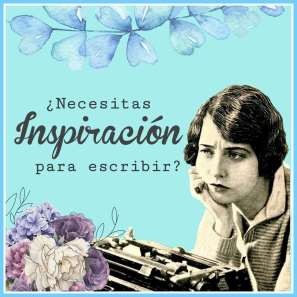 Despeja tu mente: Si crees que te está costando escribir, no te preocupes. Deja de lado por un tiempo el lápiz y relájate, pronto verás que las palabras comienzan a fluir.Título del textoNombre Completo de la AutoraRUTEdadDirecciónComunaTeléfonoCorreo Electrónico